The wave and the iceberg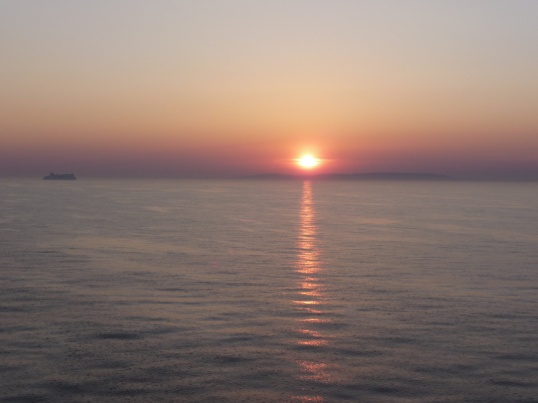 You get the days, maybe weeks, when life flows like a wave to the shoreWith clear conviction, rising gradually, arced in forward momentumPurposeful and knowing, direction setDoing what it was meant to do.Out of the corner of our eyes an iceberg approaches(Or maybe we hit it in the middle of the night, surprised that it's there)Size dependent: a misunderstanding, a fall out, a meeting badly handled, feeling wrongedAnd we run to the wheel to change course, avoid sinking intoThe dark swirling water that will engulf us and send us to the ocean floorMaybe we can divert course, repair the damage causedSail on and make repairs on the runTake time out to reflect and realise what went wrongBe kind, forgive our own or others wrongdoingBut every so often, the ship sinks, crashes to the bottomAnd this pain, a negative black Taj Mahal opposite the white one never builtThat isn't exhilaration but agonisingThat isn't dancing in the moment but contorted freeze frameBy staying with it cleanses and makes us anew, shows us the unutterable truth of fragilitySeeps into our muscles the ultimate lessons of life: love and learning.So, yes, ride the wave, feel the surf spray exultantly sting your cheeksSavour the bubbling joy of fun, intimacy, and the eternal beauty of the universeAvoid the icebergs when you can and the damage is lightBut know that to be human is to feel pain that will find you, claim youThat the joy of existence takes its genesis from the same well as the pain of sadnessAnd that hope can always be re-claimed.